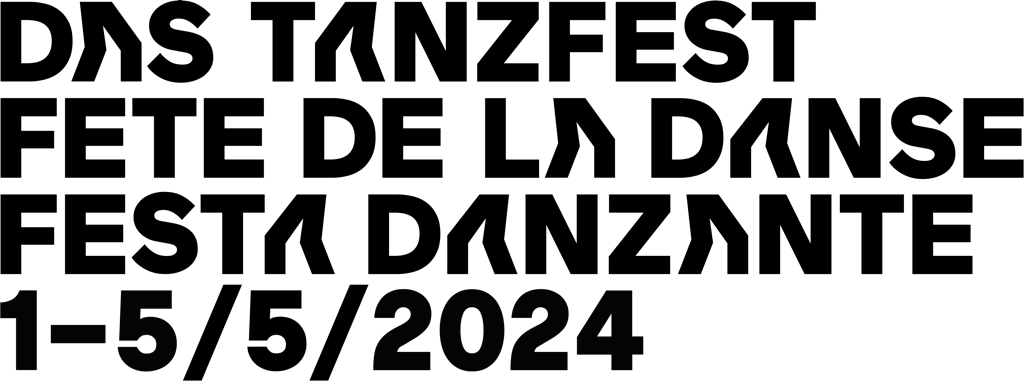 COMUNICATO STAMPAFesta danzante 2024 – tutti i programmi locali sono onlineLa Festa danzate, che si terrà in numerose località di tutta la Svizzera dal 1° al 5 maggio, si avvicina a grandi passi. A livello svizzero, i programmi locali sono online dal 31 marzo: basta andare sul sito www.festadanzante.ch e scegliere la località desiderata per consultare le svariate proposte.Nella Svizzera italiana e nei Grigioni, l’unica località ad accogliere l’evento nel 2024 sarà Poschiavo. L’edizione poschiavina di quest’anno, che si terrà il 5 maggio, è organizzata nell’ambito di sConfini, un festival interamente dedicato alla cultura del contrabbando transfrontaliero tra Valposchiavo e Valtellina. La Festa danzante sarà l’evento di chiusura del festival sConfini.Essendo all’interno del festival sConfini, la Festa danzante 2024 a Poschiavo sarà pertanto all'insegna del contrabbando. Domenica 5 maggio ore 14.00 performance in Piazza, aperta dalla compagnia InQdrt (Premio svizzero delle arti sceniche 2022) con lo spettacolo KATZENSPRUNG, che combina la forma di movimento artistico-sportiva del parkour con la danza contemporanea. Seguiranno altre brevi esibizioni con interpreti locali: I LAVATOI con allieve della scuola di danza, CONFINI con una formazione ad hoc e BALLO LISCIO. La performance in Piazza sarà seguita da CORSI di danza: liscio, contact improvisation e irlandese.Festa danzante, in tutta la Svizzera, 1-5.5.2024 | Poschiavo: 5.5.2024Steps, Festival della danza del Percento culturale Migros, in tutta la Svizzera, 24.4-19.5.2024 | Poschiavo 10-11.5.2024www.festadanzante.chwww.steps.chwww.riverbero.ch (con informazioni e biglietteria Steps per Poschiavo)www.festadanzante.ch/stampa/